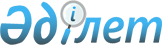 Об утверждении схемы зонирования территории поселка Шахан
					
			Утративший силу
			
			
		
					Решение XII сессии IV созыва Шахтинского городского маслихата Карагандинской области от 22 апреля 2009 года N 467/12. Зарегистрировано Управлением юстиции города Шахтинск Карагандинской области 13 мая 2009 года N 8-8-67. Утратило силу решением Шахтинского городского маслихата Карагандинской области от 9 апреля 2015 года N 1117/33      Сноска. Утратило силу решением Шахтинского городского маслихата Карагандинской области от 09.04.2015 N 1117/33 (вводится в действие по истечении десяти дней после дня их первого официального опубликования).

      В соответствии с Законом Республики Казахстан "О местном государственном управлении и самоуправлении в Республике Казахстан" от 23 января 2001 года, Кодексом Республики Казахстан "Земельный кодекс Республики Казахстан" от 20 июня 2003 года, Кодексом Республики Казахстан "О налогах и других обязательных платежах в бюджет" (Налоговый кодекс) от 10 декабря 2008 года городской Маслихат РЕШИЛ:



      1. Утвердить схему зонирования территории поселка Шахан согласно приложениям 1, 2.



      2. Контроль за выполнением данного решения возложить на постоянную комиссию по вопросам бюджетной политики и экономического развития региона (Бюрабеков И.Д.).



      3. Настоящее решение вводится в действие по истечении десяти дней после дня их первого официального опубликования.      Председатель сессии                        Н. Дериева      Секретарь городского Маслихата             А. Сатова

Приложение 1

к решению ХII сессии

городского Маслихата N 467/12

от 22 апреля 2009 года 

Поправочные коэффициенты

Приложение 2

к решению ХII сессии

городского Маслихата N 467/12

от 22 апреля 2009 года 

Схема

зонирования территории поселка Шахан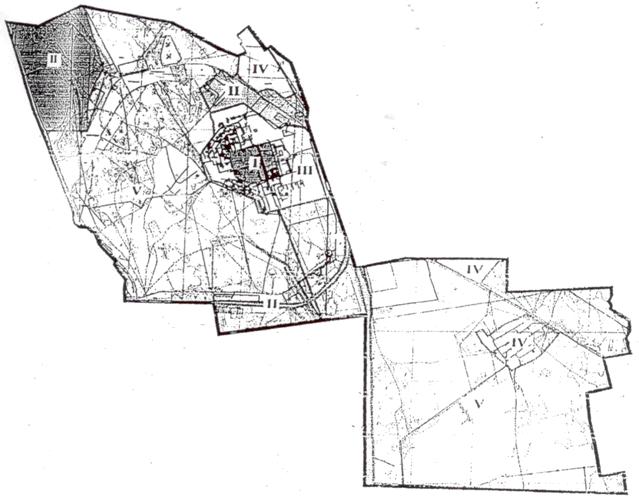 
					© 2012. РГП на ПХВ «Институт законодательства и правовой информации Республики Казахстан» Министерства юстиции Республики Казахстан
				Номер налоговой зоныПоправочный коэффициент к базовой ставке размера земельного налогаПоправочный коэффициент к базовой ставке платы за 1 квадратный метр землиЗона I1,171,18Зона II1,101,38Зона III1,040,76Зона IV0,980,70Зона V0,500,50